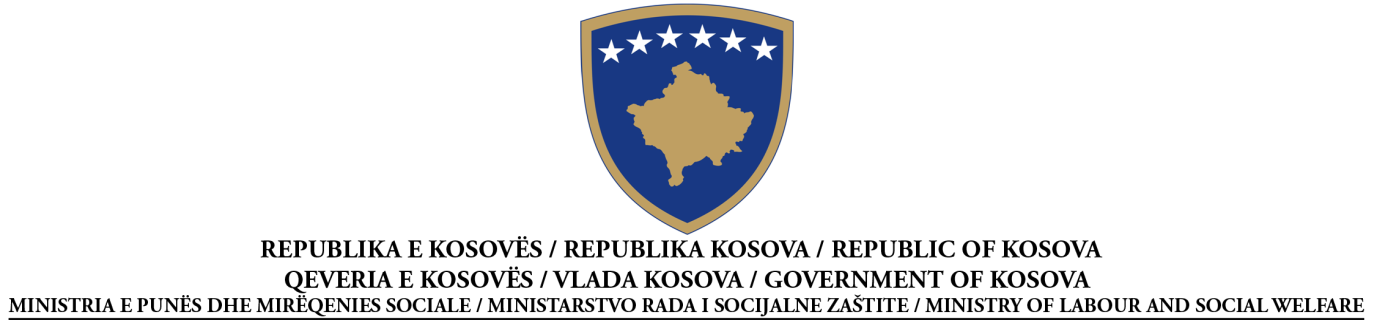 NJOFTIM PËR KONTRATËSHËRBIME Sipas Nenit 40 të Ligjit Nr. 04/L-042 për Prokurimin Publik të Republikës se Kosovës, i ndryshuar dhe plotësuar me ligjin Nr. 04/L-237, ligjin Nr. 05/L-068 dhe ligjin Nr. 05/L-092. Data e përgatitjes së njoftimit:  09.06.2016.Ky njoftim është përgatitur në GJUHËT:NENI I: AUTORITETI KONTRAKTUESI.1) EMRI DHE ADRESA E AUTORITETIT KONTRAKTUES (AK)Kontrata përshinë prokurimin e përbashkëtKontrata shpërblehet nga Agjencia Qendrore e ProkurimitNENI II: LËNDA E KONTRATËSII.1) PËRSHKRIMIII.2) SASIA APO FUSHËVEPRIMI I KONTRATËSLlot-2II.3) KOHËZGJATJA E KONTRATËS APO AFATET KOHORE PËR PËRFUNDIMNENI III: INFORMACIONET LIGJORE, EKONOMIKE, FINANCIARE DHE TEKNIKEIII.1) KUSHTET NË LIDHJE ME KONTRATËNIII.2) KUSHTET PËR PJESËMARRJEIII.3) KUSHTET SPECIFIKE PËR KONTRATAT E SHËRBIMEVENENI IV: PROCEDURAIV.1) LLOJI I PROCEDURËSIV.2) KRITERET E DHËNIESIV.3) INFORMACIONET ADMINISTRATIVENENI V: INFORMACIONET PLOTËSUESEV.1) ANKESATV.2) INFORMACIONET SHTESËNr i Prokurimit20916011221 ShqipSerbishtAnglishtEmri zyrtar: MINISTRIA E PUNËS DHE MIRQENIES SOCIALEEmri zyrtar: MINISTRIA E PUNËS DHE MIRQENIES SOCIALEEmri zyrtar: MINISTRIA E PUNËS DHE MIRQENIES SOCIALEEmri zyrtar: MINISTRIA E PUNËS DHE MIRQENIES SOCIALEAdresa Postare: “[Ndërtesa e MPMS “ Rr e UÇK” Nr.i Hyrjes 67 kati i 4  zyra 408]”Adresa Postare: “[Ndërtesa e MPMS “ Rr e UÇK” Nr.i Hyrjes 67 kati i 4  zyra 408]”Adresa Postare: “[Ndërtesa e MPMS “ Rr e UÇK” Nr.i Hyrjes 67 kati i 4  zyra 408]”Adresa Postare: “[Ndërtesa e MPMS “ Rr e UÇK” Nr.i Hyrjes 67 kati i 4  zyra 408]”Qyteti:  “[Prishtinë]”Kodi postar: “ [10 000]” Kodi postar: “ [10 000]” Vendi: “[Prishtinë]”Personi kontaktues: “[Feti Ibishi--Azemine Reçica]”Personi kontaktues: “[Feti Ibishi--Azemine Reçica]”Telefoni: “[038 200 26 050]”Telefoni: “[038 200 26 050]”Email: “[azemine .recica@rks-gov.net]”Email: “[azemine .recica@rks-gov.net]”Faksi: “[038-212-895]”Faksi: “[038-212-895]”Adresa e Internetit (nëse aplikohet):Adresa e Internetit (nëse aplikohet):http://mpms.rks-gov.net/http://mpms.rks-gov.net/PoJoPoJoII.1.1) Titulli i kontratës i dhënë nga autoriteti kontraktues:MIRËMBAJTJA DHE SERVISIMI I AUTOMJETEVE TË MPMSII.1.1) Titulli i kontratës i dhënë nga autoriteti kontraktues:MIRËMBAJTJA DHE SERVISIMI I AUTOMJETEVE TË MPMSII.1.1) Titulli i kontratës i dhënë nga autoriteti kontraktues:MIRËMBAJTJA DHE SERVISIMI I AUTOMJETEVE TË MPMSII.1.2)  Lloji i kontratës dhe lokacioni i punëve,  vendi i dorëzimit apo realizimit(Zgjidhni vetëm një kategori - punë, furnizime  apo shërbime – e cila korrespondon më së shumti me objektin specifik të kontratës suaj)II.1.2)  Lloji i kontratës dhe lokacioni i punëve,  vendi i dorëzimit apo realizimit(Zgjidhni vetëm një kategori - punë, furnizime  apo shërbime – e cila korrespondon më së shumti me objektin specifik të kontratës suaj)II.1.2)  Lloji i kontratës dhe lokacioni i punëve,  vendi i dorëzimit apo realizimit(Zgjidhni vetëm një kategori - punë, furnizime  apo shërbime – e cila korrespondon më së shumti me objektin specifik të kontratës suaj)   Punë        Furnizime    Shërbime Ekzekutim Plani dhe ekzekutimi Realizimi, në çfarëdo mënyre, të punës, përgjegjës me kërkesa Blerja Qira financiare (lizing) Qira Blerje me këste Një kombinim i këtyreVendi apo vendndodhja kryesore e  punëveVendi kryesor i dorëzimitVendi kryesor i realizimitII.1.3) Njoftimi përfshinëKrijimin e kontratës publike kornizëII.1.3) Njoftimi përfshinëKrijimin e kontratës publike kornizëII.1.3) Njoftimi përfshinëKrijimin e kontratës publike kornizëII.1.5) Përshkrim i shkurtër i lëndës së kontratësKONTRATA KA TË BËJË ME PËRZGJEDHJEN E OPERATORIT EKONOMIK I CILI DO TË KRYEJ MIRËMBAJTJEN DHE SERVISIMIN E AUTOMJETEVE ZYRTARE TË CILAT JANË NË SHFRYTËZIM PËR NEVOJA TË MPMSII.1.5) Përshkrim i shkurtër i lëndës së kontratësKONTRATA KA TË BËJË ME PËRZGJEDHJEN E OPERATORIT EKONOMIK I CILI DO TË KRYEJ MIRËMBAJTJEN DHE SERVISIMIN E AUTOMJETEVE ZYRTARE TË CILAT JANË NË SHFRYTËZIM PËR NEVOJA TË MPMSII.1.5) Përshkrim i shkurtër i lëndës së kontratësKONTRATA KA TË BËJË ME PËRZGJEDHJEN E OPERATORIT EKONOMIK I CILI DO TË KRYEJ MIRËMBAJTJEN DHE SERVISIMIN E AUTOMJETEVE ZYRTARE TË CILAT JANË NË SHFRYTËZIM PËR NEVOJA TË MPMSII.1.6) Klasifikimi i Fjalorit të Përgjithshëm të Prokurimit (FPP): 93⁭⁭.000000⁭⁭.8⁭⁭II.1.6) Klasifikimi i Fjalorit të Përgjithshëm të Prokurimit (FPP): 93⁭⁭.000000⁭⁭.8⁭⁭II.1.6) Klasifikimi i Fjalorit të Përgjithshëm të Prokurimit (FPP): 93⁭⁭.000000⁭⁭.8⁭⁭II.1.7) Variantet pranohenII.1.7) Variantet pranohenII.1.7) Variantet pranohenII.1.8) Ndarja në PjesëII.1.8) Ndarja në PjesëII.1.8) Ndarja në PjesëII.1.11) Vlera e parashikuar e kontratës: 65,000.00 EURO. II.1.11) Vlera e parashikuar e kontratës: 65,000.00 EURO. II.1.11) Vlera e parashikuar e kontratës: 65,000.00 EURO. Sasia apo fushëveprimi i përgjithshëm, përfshirë të gjitha pjesët dhe opsionet nëse aplikohen.LOT-1Lloji automjetitSASIAShfrytezuesiSuzuki Xhimi28MPMSSuzuki Grand Vitara5MPMSSuzuki Swift5MPMSSuzuki Sx41MPMSSuzuki Vagon2MPMSOpel Antara2MPMSOpel Corsa6MPMSKohëzgjatja në muaj      12  muaj  nga nënshkrimi i kontratësIII.1.1) Siguria e kërkuar e ekzekutimitNëse po,  vlera e sigurisë së ekzekutimit  10 % e vlerës së kontratësIII.1.2) Forma ligjore që do të merret përmes grupit të operatorëve ekonomik të cilëve do t`u jepet kontrata._______________________________________________________________________________III.1.3) Kushtet e tjera të veçanta me të cilat ka të bëjë ekzekutimi i kontratësIII.2.1)  Kërkesat e përshtatshmërisë:1.	1. Deklarata nën betim se ju i përmbushni kërkesat për përshtatshmëri sikurse është cekur në nenin 65 të  Ligjit LPP-Nr. 04/L-042.2.	Operatori ekonomik duhet të ofrojë dëshmi  se nuk është delikuent (shkelës) në pagesën e tatimeve së paku deri në tremujorin e fundit të vitit para datës së publikimit të Njoftimit të Kontratës. (E obligueshme për fituesin para nënshkrimit të kontratës)3.	Dëshmi se kompania (biznesi) nuk është ne falimentim ose nën administrim të dhunshëm gjyqësorë te lëshuar nga Gjykata kompetente. (E obligueshme për fituesin para nënshkrimit të kontratës)Dëshmia e kërkuar dokumentare:1.	 Një deklaratë e shkruar nën Betim, e nënshkruar nga tenderuesi duke përdorur formën në Aneksin  e përcaktuar ne dosjen e tenderit.2.	 Vërtetimi i lëshuar nga Administrata Tatimore e vendit të themelimit të operatorit ekonomik, se operatori ekonomik në fjalë nuk është delikuent (shkelës) në pagesën e tatimeve së paku deri në tremujorin e fundit të vitit para datës së publikimit të Njoftimit të Kontratës. 3.	Vërtetimi nga gjykata kompetente që dëshmon se kompania në është në proces të falimentimit ose nën administrim të dhunshëm gjyqësorë.III.2.2) Përshtatshmëria profesionale:a.	 Regjistrimi si operator ekonomik në regjistrin profesional, komercial dhe/apo regjistrin e ndërmarrjeve në vendin e juaj të themelimit;b.	Regjistrimi në TVSH; dhe c.	Regjistrimi i Numrit Fiskal.Dëshmia e kërkuar dokumentare:a)	Një dokument i lëshuar nga autoriteti përkatës publik në vendin e themelimit të operatorit ekonomik me të cilin evidentohet regjistrimi i operatorit ekonomik në atë vend (Kopja e certifikatës së biznesit);b).	Një kopje e certifikatës se TVSH; dhe c).	Një kopje e certifikatës se numrit fiskal.III.2.3) Kapaciteti ekonomik dhe financiarN.AIII.2.4) Kapaciteti teknik dhe profesional1.	Një listë që specifikon parimet relevante të performancës që specifikon: shërbimet e   përfshira; shumën e kontratës; datën dhe pranuesin gjatë tri viteve të fundit (2013, 2014, 2015),2.	Automjet  për bartjen- tërheqjen e automjeteve në defekt, 3.	Hapësirë dhe kushte të mjaftueshme të objektit për servisim të veturave,4.         Të ketë së paku 3  vinqa për ngritje të automjeteve,5.         Aparatin për mbushjen e klimave,6.         Të posedojë pajisjen për diagnostifikim të defekteve të automjetit,7.         Të ketë së paku 5 të punësuar8.         Paisje për riparimin dhe ballansimin e gomave9.         Paisje për centrimin e trapit-RegllazhesDëshmia e kërkuar dokumentare1.	Lista e kontratave paraprake , duke saktësuar  – sherbimet e kryera , shumat , vendin , daten dhe pranuesin e shërbimeve me  min 2  referenca përkatëse– (origjinal).2.	Të dëshmohet me libreze për regjistrimin e automjetit dhe fotografi.   3.	Hapsira në punishte të jetë e mbrojtur nga ndikimet atmosferike siç janë; shiu, bora, pluhuri       etj  të dëshmohet me fotografi të kjarta.4.        Të dëshmohet me foto.5.        Të dëshmohet me foto.6.        Të dëshmohet me foto.7.        Të dëshmohet me listën e të punësuarve   e  vërtetuar nga  OE.          8.        Të dëshmohet  me  foto.9.        Të dëshmohet me foto.III.3.1)Ekzekutimi i shërbimeve i rezervuar për një profesion të caktuarIII.3.2 Personat ligjor duhet të tregojnë emrat e kualifikimeve profesionale të personelit përgjegjës për ekzekutimin e shërbimeveIV.1.1) Lloji i procedurës  E hapur Çmimi më i ulët , i peshuar sipas Udhëzimit Administrativ 3/2015 të KRPP-së, të përcaktuar peshën sipas rregullës në vijim:IV.3.1) Publikimet paraprake në lidhje me kontratën e njëjtëIV.3.2) Kushtet për marrjen e dosjes së tenderit Afati i fundit për pranimin e kërkesave për   dosjen e tenderit  data  28.06.2016. ora 12.00.Dokumentet me pages IV.3.3) Afati i fundit për pranim të tenderëve.data 29.06.2016   koha 14.00 vendi IV.3.4) Afati kohor për dorëzimin e tenderëve është shkurtuar: po               joIV.3.5) A është e nevojshme siguria e tenderit:Nëse po, vlera e sigurisë së tenderit 1,000.00 euro. Per një loto  , nderkaq  per dy loto 2,000.00€Vlefshmëria e sigurisë së tenderit në ditë  90 apo muaj 3.IV.3.6) Periudha e vlefshmërisë së tenderit: 60 ditë.IV.3.7) Takimi për hapjen e tenderëve: data 29.06.2016   koha 14.30 vendi Çdo palë e interesuar mund të bëjë ankesë pranë Autoritetit Kontraktues, në bazë të nenit 108/A të Ligjit Nr. 04/L-042 për Prokurimin Publik të Republikës se Kosovës, i ndryshuar dhe plotësuar me ligjin Nr. 04/L-237, ligjin Nr. 05/L-068 dhe ligjin Nr. 05/L-092 ne adresën e specifikuar ne Nenin I te këtij Njoftimi për kontratë. Shënim: operatorët ekonomik do të kenë të drejtë të dorëzojnë tenderin, kërkesën për pjesëmarrje dhe dokumentet e tjera të nevojshme apo dosjet të cilat u lejohen gjatë kryerjes së një aktiviteti të prokurimit në gjuhën Shqipe, Serbe dhe Angleze. AUTORITETI KONTRAKTUES RUAN TE DREJTJËN QE TI VËRTETOJË NË VEND TË NGJARJES TË DHËNAT EVENTUALE TË OFRUARA NGA OE.